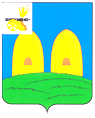 АДМИНИСТРАЦИЯОСТЕРСКОГО СЕЛЬСКОГО ПОСЕЛЕНИЯ РОСЛАВЛЬСКОГО РАЙОНА СМОЛЕНСКОЙ ОБЛАСТИ                                                                                                                                                                                                                                                                                                                                                                                                                                        П О С Т А Н О В Л Е Н И Еот 29.01.2024 № 13О     внесении         изменения     в     Устав            муниципального унитарного  предприятия«Остер»     муниципального     образования  Остерского           сельского         поселения Рославльского района Смоленской области           В целях приведения Устава муниципального унитарного предприятия «Остер»     муниципального     образования  Остерского           сельского         поселения Рославльского района Смоленской области в соответствие с федеральным и областным законодательством, Администрация  Остерского сельскогопоселения Рославльского районаСмоленской области п о с т а н о в л я е т:          1. Внести в Устав муниципального унитарного  предприятия «Остер»     муниципального     образования  Остерского           сельского         поселения Рославльского района Смоленской области, утвержденный постановлением Главы муниципального       образования       Остерского              сельского           поселения Рославльского района Смоленской области от 28.02.2007 № 9 (в редакции постановлений Главы муниципального  образования  Остерского           сельского         поселения Рославльского района Смоленской области от 01.10.2008 № 21, от 19.01.2009 № 6), следующее изменение:           - пункт 2.2. дополнить подпунктом 2.2.1. следующего содержания:            «2.2.1. Для реализации цели деятельности Предприятие осуществляет основной вид деятельности: распределение воды для питьевых и промышленных нужд.».            2. Настоящее постановление подлежит размещению на официальном сайте Администрации Остерского сельского поселения Рославльского района Смоленской области в информационно-телекоммуникационной сети «Интернет».                           3. Настоящее постановление вступает в силу со дня его подписания.          4. Контроль исполнения настоящего постановления оставляю за собой.Глава муниципального образованияОстерского сельского поселенияРославльского района Смоленской области                                        С. Г. Ананченков  